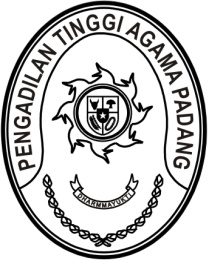 Nomor     	:	W3-A/      /KP.04.6/21/2022	                Februari 2022Lampiran	:	1 (satu) berkasPerihal	:	Pengiriman Data Implementasi Audio Layanan dan 		Ruang Mediasi dan Laporan DekorumYth. Ketua Pengadilan Agamase Sumatera BaratAssalamu’alaikum, Wr. Wb.	Sehubungan dengan surat Direktur Pembinaan Administrasi Peradilan Agama Direktorat Jenderal Badan Peradilan Agama nomor 1078/DjA.3/HM.00/2/2022 tanggal 18 Februari 2022 perihal sebagaimana pada pokok surat, dengan ini diminta kepada Saudara yang belum melapor sebagaimana pada daftar terlampir untuk menyampaikan laporan Dekorum melalui aplikasi Kinsatker paling lambat tanggal 23 Februari 2022.	Demikian disampaikan dan terimakasih. WassalamKetua,Zein Ahsan